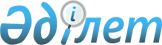 Об утверждении Инструкции по мониторингу критических состояний у беременных женщин, рожениц, родильниц
					
			Утративший силу
			
			
		
					Приказ Министра здравоохранения Республики Казахстан от 28 мая 2010 года № 389. Зарегистрирован в Министерстве юстиции Республики Казахстан 23 июня 2010 года № 6302. Утратил силу приказом Министра здравоохранения и социального развития Республики Казахстан от 1 февраля 2016 года № 74      Сноска. Утратил силу приказом Министра здравоохранения и социального развития РК от 01.02.2016 № 74.      Примечание РЦПИ!

      Порядок введения в действие приказа см. п. 5.

      В соответствии с подпунктами 5) и 7) пункта 1 статьи 7 Кодекса Республики Казахстан "О здоровье народа и системе здравоохранения", в целях повышения эффективности управления системой здравоохранения и оперативного взаимодействия медицинских организаций в оказании медицинской помощи беременным, роженицам, родильницам при критических состояниях, ПРИКАЗЫВАЮ:



      1. Утвердить прилагаемую Инструкцию по мониторингу критических состояний у беременных женщин, рожениц, родильниц.



      2. Департаменту организации медицинской помощи Министерства здравоохранения Республики Казахстан (Нургазиеву К.Ш.) направить настоящий приказ на государственную регистрацию в Министерство юстиции Республики Казахстан.



      3. Департаменту административной-правовой работы Министерства здравоохранения Республики Казахстан (Бисмильдин Ф.Б.) обеспечить официальное опубликование настоящего приказа в средствах массовой информации после его государственной регистрации в Министерстве юстиции Республики Казахстан.



      4. Контроль за исполнением настоящего приказа возложить на Вице-министра здравоохранения Республики Казахстан Каирбекову С.З.



      5. Настоящий приказ вводится в действие по истечении десяти календарных дней со дня его первого официального опубликования.      Министр                                    Ж. ДоскалиевУтверждена           

приказом Министра здравоохранения 

Республики Казахстан       

от 28 мая 2010 года № 389      

Инструкция

по мониторингу критических состояний беременных женщин,

рожениц, родильниц 

1. Общие положения

      1. Настоящая Инструкция по мониторингу критических состояний у беременных женщин, рожениц, родильниц (далее - Инструкция) разработана в соответствии с Кодексом Республики Казахстан "О здоровье народа и системе здравоохранения".



      2. Настоящая Инструкция распространяется на медицинские организации независимо от форм собственности и ведомственной принадлежности и действует на всей территории Республики Казахстан.



      3. Требования, изложенные в настоящей Инструкции, направлены на защиту прав пациентов в части обеспечения:



      1) своевременности и полноты гарантированного объема бесплатной медицинской помощи (далее - ГОБМП) беременным женщинам, роженицам, родильницам (далее - женщинам) при критических состояниях;



      2) межсекторального и межведомственного взаимодействия между участниками процесса на всех уровнях оказания медицинской помощи по охране здоровья матери;



      3) эффективного использования ресурсов здравоохранения. 

2. Основные задачи мониторинга

      4. Основными задачами мониторинга критических состояний у женщин (далее - критические состояния) являются:



      1) обеспечение оказания неотложной помощи, соблюдение преемственности в ведении больных между врачами всех специальностей и всеми уровнями оказания медицинской помощи;



      2) своевременный обмен информацией по вопросам оказания медицинской помощи;



      3) совместное планирование и проведение мероприятий, направленных на улучшение медицинской помощи. 

3. Взаимодействие медицинских организаций при проведении

мониторинга критических состояний

      5. Взаимодействие медицинских организаций осуществляется на следующих уровнях:



      1) сельская врачебная амбулатория, медицинский пункт, фельдшерско-акушерский пункт, сельская поликлиника, сельская больница;



      2) центральная районная больница, районная поликлиника, диспансеры, детская поликлиника, станция скорой медицинской помощи;



      3) областная больница, городская больница, областные диспансеры; областной (городской) консультативно-диагностический центр, межрайонная больница, родильный дом, перинатальный центр, больницы скорой медицинской помощи, детская больница, санитарная авиация, ведомственные больницы и поликлиники;



      4) республиканские лечебно-профилактические организации и центры, клиники научных центров и научно-исследовательских институтов, медицинских академий, оказывающие специализированную и высокоспециализированную медицинскую помощь.



      6. Взаимодействие в деятельности медицинских организаций предусматривает прямую и обратную связь и осуществляется путем:



      1) оказания медицинской помощи при критических состояниях на всех уровнях медицинских организаций в соответствии с протоколами диагностики и лечения;



      2) передачи карты учета женщин, находящихся в критическом состоянии;



      3) направления больных на консультацию или госпитализацию на соответствующую уровню и профилю медицинскую организацию с указанием полного диагноза, проведенного лечения, результатов диагностических и лабораторных исследований;



      4) мониторинг состояния больных женщин, находящихся в критическом состоянии.



      7. Медицинские организации всех уровней предоставляют статистические и иные виды медицинской информации по обоснованному запросу других организаций здравоохранения, местных органов государственного управления здравоохранения и уполномоченного органа в области здравоохранения.



      8. Иные вопросы, возникающие при взаимодействии, и находящиеся вне компетенции субъекта здравоохранения, решаются путем внесения предложений в органы управления здравоохранением. 

4. Схема оповещения при критических состояниях

      9. В случае возникновения критических ситуаций у женщин по Перечню согласно приложению 1 к настоящей Инструкции следует соблюдать следующую схему оповещения:



      1) в стационаре лечащий врач, заведующий отделением, ответственный дежурный врач: вызывает врача отделения реанимации и интенсивной терапии (если имеется), который должен прибыть на место в течение 30 минут;



      в течение 10 минут сообщает заместителю главного врача по лечебной работе о находящемся пациенте в критическом состоянии;



      оказывает объем медицинской помощи в соответствии с клиническими протоколами диагностики и лечения;



      незамедлительно направляет карту учета женщины и ребенка, находящихся в критическом состоянии, по форме согласно приложению 2 к настоящей Инструкции в Республиканское государственное предприятие "Научный центр акушерства, гинекологии и перинатологии", Акционерное общество "Национальный научный центр материнства и детства" (далее - Республиканские центры) в соответствии с кураторством;



      2) заместитель главного врача:



      незамедлительно сообщает о создавшей ситуации главному врачу;



      создает консилиум в течение 20-30 минут;



      в течение 30 минут оповещает главных специалистов (акушера-гинеколога, реаниматолога) местных органов управления здравоохранением, кураторов районов, области;



      при необходимости вызывает бригаду санитарной авиации (далее - санавиация);



      обеспечивает необходимыми лекарственными средствами, изделиями медицинского назначения, компонентами крови для обеспечения лечения критического состояния пациентов;



      3) местные органы управления здравоохранением областей и гг. Алматы и Астана:



      составляют региональную персонифицированную (с указанием всех участников) схему оповещения при критических состояниях женщин;



      обеспечивают приезд куратора региона;



      осуществляют мониторинг критического случая каждые 3 часа до стабилизации состояния пациента;



      координируют работу санитарной авиации;



      обеспечивают медицинские организации лекарственными средствами, компонентами крови и медицинским оборудованием первой необходимости;



      координируют транспортировку женщин и новорожденных в специализированном транспорте;



      обеспечивают полную готовность санитарного транспорта к оказанию неотложной помощи при транспортировке тяжелых больных, оснащение их в соответствие с регионализацией перинатальной помощи;



      обеспечивают в круглосуточном режиме деятельность областной санитарной авиации;



      предоставляют информацию об основных проблемах региона на региональный штаб по снижению материнской и младенческой смертности;



      4) областная санитарная авиация:



      осуществляет деятельность круглосуточно;



      имеет диспетчерский пункт с четкой организацией системы оповещения и регистрации (наличие карты региона с обозначением районов, медицинских организаций и расстояний между ними, графики и состав бригад квалифицированных специалистов, номера телефонов и место их основной работы, радиосвязь и выход на междугороднюю связь);



      в течение 20-30 минут после поступления заявки медицинской организации направляет бригаду профильных квалифицированных специалистов;



      обеспечивает транспортировку женщин и новорожденных детей в специализированном транспорте до момента госпитализации в стационар соответствующего уровня;



      бригада санитарной авиации, в случаях невозможности перевозки пациента оказывает лечебно-консультативную, при необходимости оперативную помощь до стабилизации состояния женщины и ребенка в течение 48-72 часов;



      ведет медицинскую документацию, отражающую мониторинг гемодинамических показателей и объективной оценки состояния пациента во время транспортировки каждые 15-30 минут;



      5) медицинские организации республиканского уровня обеспечивают:



      выезд куратора, при необходимости бригад специалистов в регионы в течение первых суток после поступлении вызова;



      беспрепятственную госпитализацию женщин (беременных, рожениц, родильниц), переведенных из организаций более низкого уровня и нуждающихся в оказании специализированной помощи на республиканском уровне;



      высокоспециализированную медицинскую помощь;



      готовность стационара к госпитализации больных в критическом состоянии;



      6) выездная бригада и кураторы районов и области:



      в течение первых суток после поступления сигнала о помощи должны прибыть в медицинскую организацию, в котором находится пациент в критическом состоянии;



      определить тяжесть состояния больного, целесообразность и возможность его транспортировки;



      оказать лечебно-консультативную, при необходимости оперативную помощь;



      7) Республиканские центры:



      в оперативном порядке осуществляет регистрацию, поступивших карт учета критических состояний у женщин;



      ежедневно направляет сведения о критических состояниях в Министерство здравоохранения Республики Казахстан, управления здравоохранения и Республиканский информационно-аналитический центр;



      осуществляет мониторинг критических случаев;



      представляет анализ ситуации по регионам ежемесячно к 5 числу следующим за отчетным в управления здравоохранения областей, гг. Астана и Алматы и Министерство здравоохранения Республики Казахстан.

Приложение 1         

к Инструкции по мониторингу  

критических состояний беременных

женщин, рожениц, родильниц    

Перечень критических состояний у женщин

(беременных, рожениц и родильниц), подлежащих оповещению:

      1) беременные, роженицы, родильницы с массивной кровопотерей более 1000 мл. с геморрагическим шоком, во время беременности, родах, послеродовом периоде;



      2) лихорадящие в послеродовом и послеоперационном периодах более 3 суток;



      3) беременные, роженицы, родильницы с явлениями травматического, аллергического шока;



      4) беременные, роженицы и родильницы находящиеся на длительной искусственной вентиляции легких более 12 часов;



      5) пневмонии тяжелой степени с дыхательной недостаточностью 11-111 ст.;



      6) приобретенные, врожденные пороки сердца в стадии декомпенсации;



      7) сахарный диабет тяжелой степени в стадии декомпенсации;



      8) печеночная энцефалопатия на фоне гепатита;



      9) беременные, роженицы, родильницы с эклампсией, эклампсической комой, нарушением мозгового кровообращения, Неlp-синдром;



      10) желудочные кровотечения во время беременности;



      11) затрудненные верификации диагнозов у беременных, родильниц.

Приложение 2          

к Инструкции по мониторингу  

критических состояний беременных

женщин, рожениц, родильниц  Форма                       

Карта учета беременной, роженицы, родильницы,

               находящейся в критическом состоянии
					© 2012. РГП на ПХВ «Институт законодательства и правовой информации Республики Казахстан» Министерства юстиции Республики Казахстан
				1Наименование медицинской организации2Ф.И.О. пациентки3Возраст4Место жительства5ИИН (если имеется)6Паритет беременности/родов7Срок беременности/сутки послеродового периода8Дата и время госпитализации9 Как доставлена/откуда переведена10Состояние при поступлении11 Диагноз клинический12Проблемы в установлении диагноза (если имеются)13Лечение14Дальнейшая тактика15Проблемы в оказании лечебных мероприятий

(если имеются)16Метод и дата родоразрешения17Дата заполнения карты18Кем заполнена карта (ФИО и должность)